4. Для определения необходимых средств индивидуальной защиты необходимо использовать «Типовые отраслевые нормы бесплатной выдачи специальной одежды, специальной обуви и других средств индивидуальной защиты» (далее - Типовые отраслевые нормы), в которых приводятся наименования средств индивидуальной защиты для профессий, а также использовать государственные стандарты, определяющие защитные свойства средств индивидуальной защиты, которые должны соответствовать условиям труда. 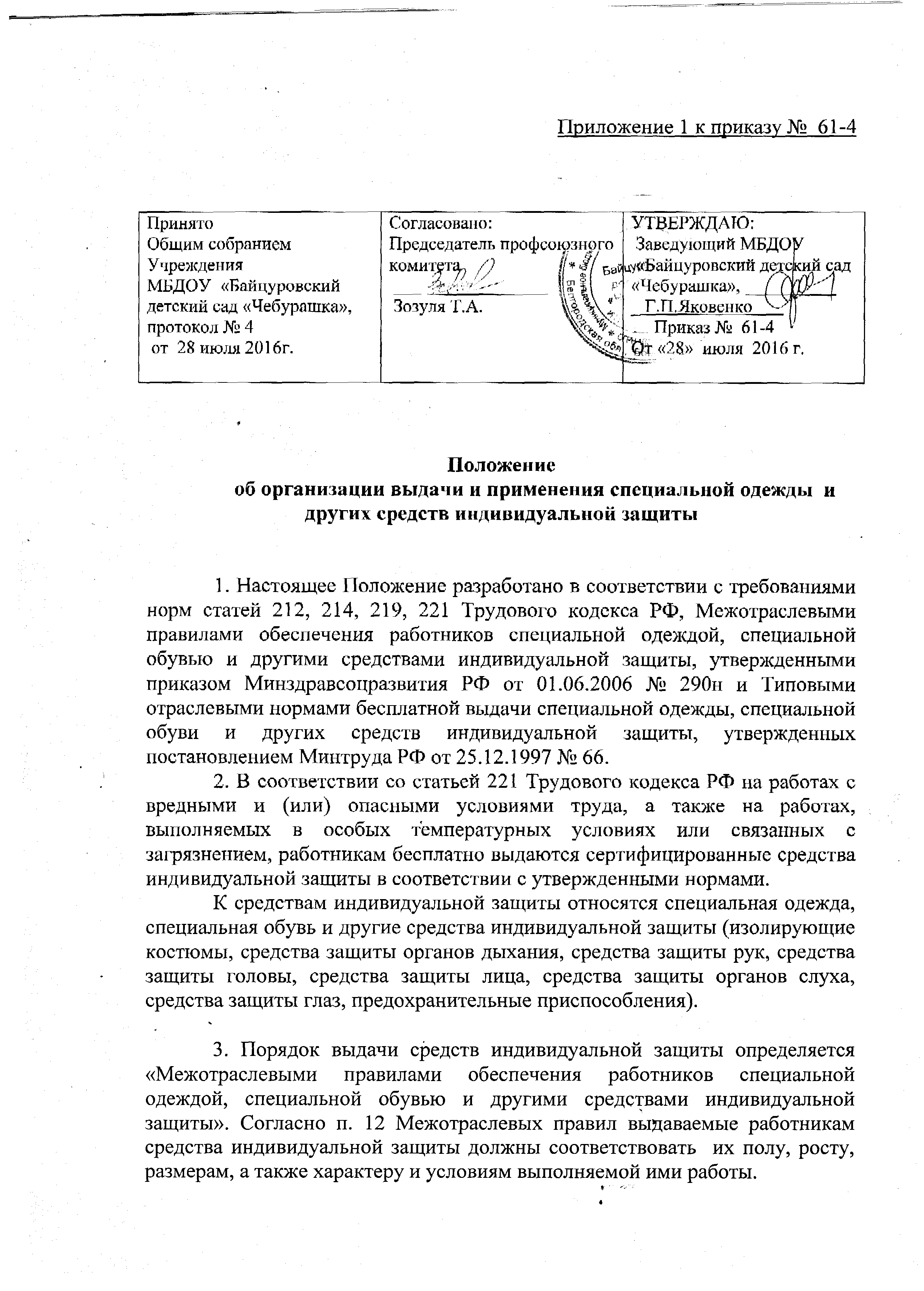 5. При использовании Типовых отраслевых норм необходимо в первую очередь использовать нормы по основной деятельности организации, а при отсутствии в Типовых отраслевых нормах профессии работника необходимо смотреть Типовые нормы выдачи специальной одежды, специальной обуви и других средств индивидуальной защиты работникам сквозных профессий и должностей всех отраслей экономики. 6. В отдельных случаях в соответствии с особенностями производства руководство организации может с учетом мнения первичной профсоюзной организации заменять один вид средств индивидуальной защиты, другим, обеспечивающим полную защиту от опасных и вредных производственных факторов.7. При заключении трудового договора работники должны ознакомиться с нормами выдачи им средств индивидуальной защиты. 8. Выдаваемые работникам средства индивидуальной защиты должны иметь сертификаты соответствия. 9. Работники должны бережно относиться к выданным в их пользование средствам индивидуальной защиты. 10. В соответствии со ст. 214 Трудового кодекса РФ во время работы работники обязаны правильно применять выданные им средства индивидуальной защиты согласно требованиям нормативных актов и инструкций по охране труда. Выдача работникам и сдача ими средств индивидуальной защиты должны записываться в личную карточку работника (приложение 1).11. Сроки использования средств индивидуальной защиты исчисляются со дня фактической выдачи их работникам.Приложение 1 к приказу № 61-4Лицевая сторона личной карточкиЛичная карточка № _____учета выдачи средств индивидуальной защитыФамилия ___________________________          Пол ______________________________Имя _______ Отчество ______________            Рост ______________________________Табельный номер ___________________           Размер:Структурное подразделение _________             одежды ____________________________Профессия (должность)______________            обуви _____________________________Дата поступления на работу ________               головного убора ____________________Дата изменения профессии (должности)           ________________________или переводе в другое структурное                   ________________________подразделение _____________________            рукавиц ___________________________                                                                                перчаток ___________________________Предусмотрена выдача:___________________________________________________________________наименование типовых (типовых отраслевых) нормЗавхоз:                                  ______________________  (фамилия, инициалы)                                                                            (подпись)Оборотная сторона     личной карточкиПриложение 2 к приказу №61-4ПЕРЕЧЕНЬ ПРОФЕССИЙ И ДОЛЖНОСТЕЙв МБДОУ «Байцуровский детский сад  «Чебурашка»,обеспечиваемых спецодеждой и другими средствами индивидуальной защитыНаименование средств индивидуальной защитыПункт Типовых правилЕдиница измеренияКоличество на годНаимено-вание    СИЗ   Сертифи-кат соответствия  №                 Выдано                           Выдано                           Выдано                           Выдано                                  Возвращено                                   Возвращено                                   Возвращено                                   Возвращено                                   Возвращено            Наимено-вание    СИЗ   Сертифи-кат соответствия  № датакол- во%  изно-сарасписка в   
полу-чениидатакол- во%  изно-сарасписка     
сдавшегорасписка в приеме 1234567891011СОГЛАСОВАНО: Председателем Профсоюзного комитета МБДОУ  «Байцуровский  детский сад  «Чебурашка»___________ Т.А.ЗозуляУТВЕРЖДАЮ:    Заведующий МБДОУ  «Байцуровский детский сад  «Чебурашка»    _______/ Г.П. Яковенко    Приказ № 61-4     от 28.07.2016 г.	№п/пНаименование должностиНаименование средства индивидуальной защитыПоварКостюм (халат), фартук, нарукавники,  хозяйственные резиновые перчатки. Младший воспитательХалат, фартук, хозяйственные резиновые перчатки, колпакРабочий по комплексному обслуживанию и ремонту зданий и сооруженийКостюм, хозяйственные резиновые перчатки, сапоги резиновые, очки защитные, перчатки с полимерным покрытиемМашинист по стирке бельяХалат, фартук, хозяйственные резиновые перчатки, перчатки с полимерным покрытием Оператор котельной установки Костюм, хозяйственные резиновые перчатки   Сторож Костюм, перчатки